Kulüp/Topluluk Adı:          					…/…/…Topluluk ve Kulüp Başkanı				                             Topluluk ve Kulüp DanışmanıAdı Soyadı/İmza							 Adı Soyadı/İmza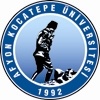 T.C.AFYON KOCATEPE ÜNİVERSİTESİSAĞLIK KÜLTÜR VE SPOR DAİRE BAŞKANLIĞIFaaliyet Planı Bildirim FormuT.C.AFYON KOCATEPE ÜNİVERSİTESİSAĞLIK KÜLTÜR VE SPOR DAİRE BAŞKANLIĞIFaaliyet Planı Bildirim FormuNOFAALİYET TÜRÜKONUSU/İÇERİĞİTARİHİYERLEŞKESİ12345678910